Transport cysternami samochodowymi - sprawdź co warto wiedziećCo warto wiedziec o transporcie cysternami samochodowymi? W naszym artykule poruszamy kilka kwestii, zachęcamy do lektury już dziś.Transport produktówW przypadku dostarczenia towarów od producenta do dystrybutora, bądź też do konkretnego sklepu czy też hurtowni niezbędne jest odpowiednie przetransportowanie towarów w taki sposób by nie uległy one zniszczeniu a sam transport odbył się na tyle szybko by produkty nie straciły świeżości, bądź też terminu przydatności. W takim wypadku niezbędny jest na przykład transport cysternami samochodowymi. W tym celu należy rozpocząć współpracę z konkretną firmę transportową czy spedycyjna.Transport cysternami samochodowymi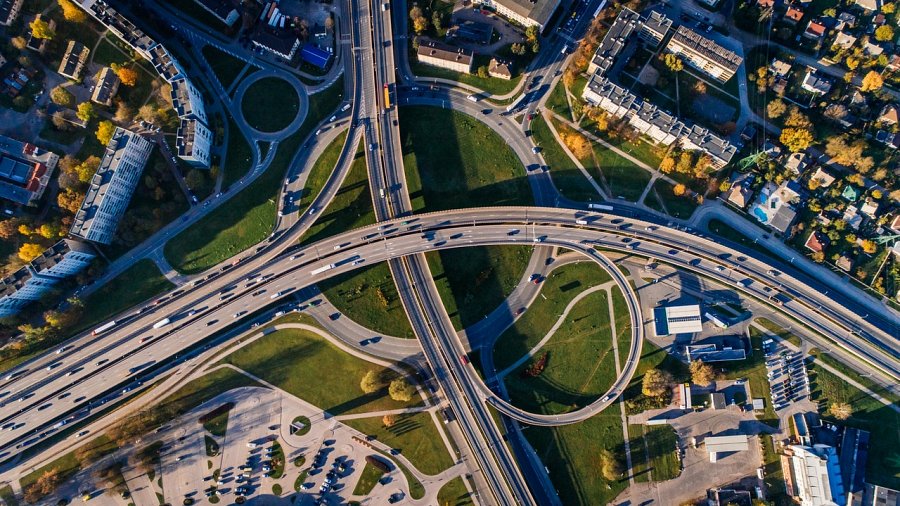 Pamiętajmy jednak, iż wszelaki transport, w tym transport cysternami samochodowymi musi spełniać wiele warunków. Firma musi nie tylko posiadać odpowiednią ilość cyster, bądź też samochodów transportowych, które wyposażone są w niezbędne sprzęty na przykład zapewniajce odpowiednią dla danego towaru temperaturę. Dodatkowo firma powinna mieć ubezpieczenie, które chroni zarówno firmy jak i współpracownika przed opóźnieniami bądź też zniszczeniami towarów transportowanych. Zwróćmy na to uwagę rozpoczynając współpracę z konkretnym przedsiębiorstwem. Jaką firmę poelcamy w tym zakresie? Na przykład firmę Stando, która posiada wieloletnie doświadczenie w branży transportowej, dzięki czemu oferowane przez nią usługi są na wysokim poziomie.